INFORMAÇÃO DE IMPRENSA
02/12/2015A Michelin amplia as suas capacidades de testes  O centro ártico de provas no gelo para pneus em condições invernais de Ivalo incorpora-se ao GrupoO Centro de Tecnologia da Michelin tornou oficial a aquisição do centro ártico de provas no gelo, situado na zona denominada “Fox Farm”, em Ivalo (Finlândia), para reforçar as suas atividades de testes e homologações de pneus de inverno para ligeiros, camionetas e camião. Pioneira na utilização destas instalações nos anos 80, a Michelin emprega-as exclusivamente há quase 20 anos para realizar ali regularmente os seus testes e homologações de pneus de inverno. Ao tornar-se proprietário o Grupo garante o controlo das suas capacidades de testes e completa a sua rede de centros de provas de inverno, que abrange tanto os cumes alpinos como as planícies finlandesas, passando por infraestruturas cobertas.As condições meteorológicas extremas de Ivalo e a qualidade da sua neve, com diferente consistência da neve alpina, garante um ambiente de provas ótimo. Com efeito, a homologação 3PMSF (Montanha com 3 Cumes Floco de Neve, nas suas siglas em inglês), que certifica as performances invernais dos pneus na Europa, realiza-se em Ivalo. 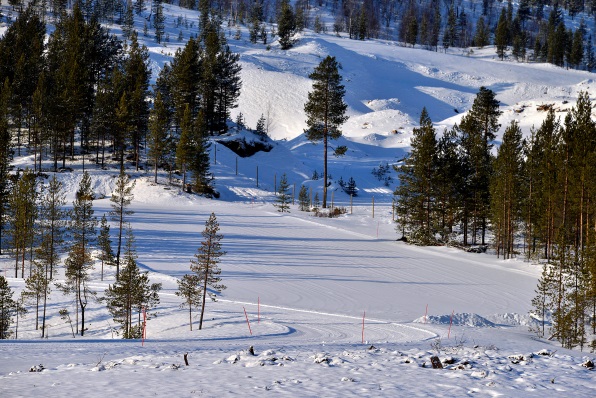 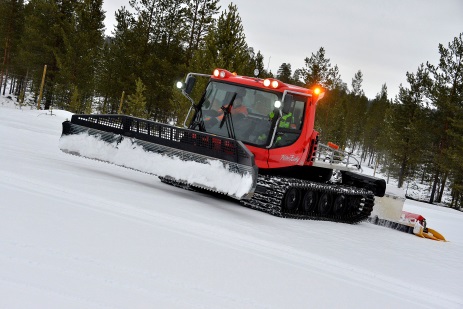 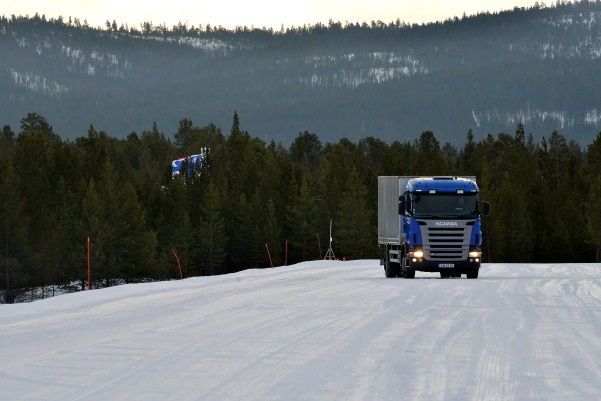 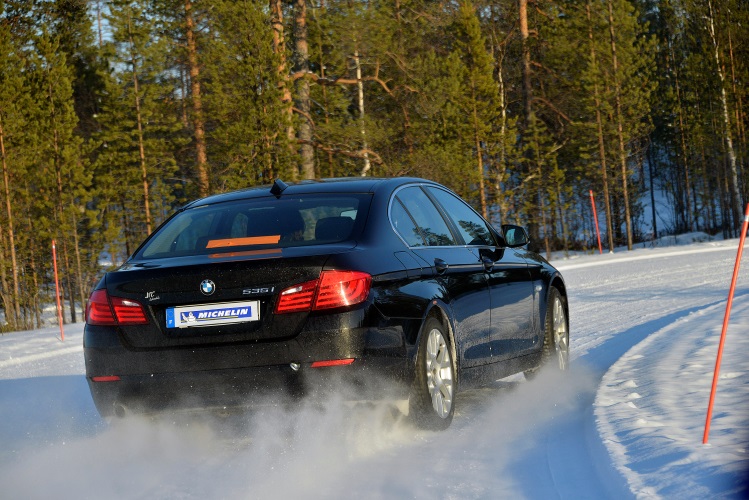 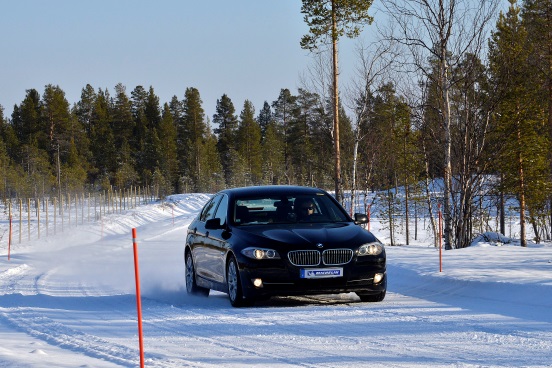 A missão da Michelin, líder do setor dos pneus, é contribuir de maneira sustentável para a mobilidade das pessoas e dos bens. Por este motivo, o Grupo fabrica, comercializa e distribui pneus para todo o tipo de veículos. A Michelin propõe igualmente serviços digitais inovadores, como a gestão telemática de frotas de veículos e ferramentas de ajuda à mobilidade. De igual forma, edita guias turísticos, de hotéis e restaurantes, mapas e mapas de estradas. O Grupo, que tem a sua sede em Clermont-Ferrand (França), está presente em 170 países, emprega 112 300 pessoas em todo o mundo e dispõe de 68 centros de produção implantados em 17 países diferentes. A Michelin possui um Centro de Tecnologia que se encarrega da investigação e desenvolvimento com implantação na Europa, América do Norte e Ásia  (www.michelin.es). DEPARTAMENTO DE COMUNICAÇÃOAvda. de Los Encuartes, 1928760 Tres Cantos – Madrid – ESPANHATel.: 0034 914 105 167 – Fax: 0034 914 105 293